Справка о проведении конкурса рисунков ко Дню слепыхв МКОУ «Дылымская гимназия имени Махмуда Салимгереева»РДШ «Новое поколение»Дата проведения: 13.11.2021Место проведения: ДГ, Участники конкурса: 3 классЦель: воспитание у обучающихся толерантности к людям с ограниченными возможностями.Задачи:Формирование толерантного отношения, толерантного поведения к людям с ограниченными возможностями здоровья.Расширение представлений старших дошкольников о Международных праздниках, посвященным людям с ограниченными возможностями здоровья.Воспитание нравственных, гуманных отношений к окружающим людям.13 ноября по решению Всемирной организации здравоохранения именно это дата стала основой для учреждения Международного дня слепых, главная цель которого-привлечение внимания широкой общественности к тем, кто навсегда потерял зрение и оказался в трудовой жизненной ситуации и в этот день отмечается День Доброты. ДГ активистами РДШ "Новое поколение" был проведен конкурс рисунков среди 3-х классов, где учащиеся приняли активное участие. Места распределились следующим образом: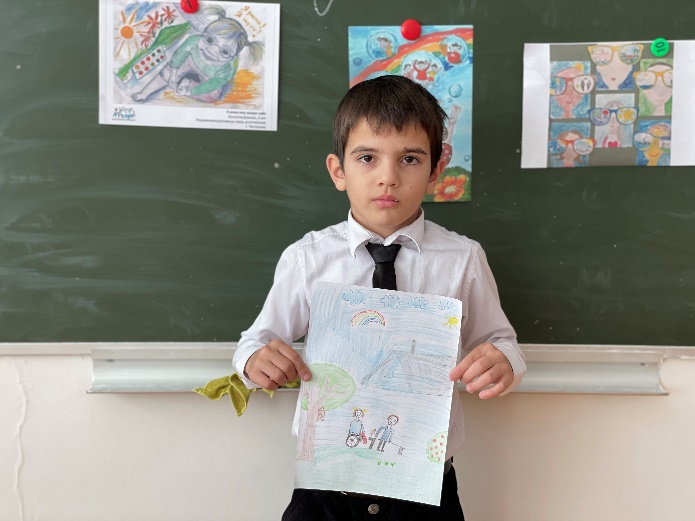 1 место – Салимханова Кумсият 3 «а» класс2 место – Магдиханова Фатима 3 «а» класс, Узайриева Хадижат 3 «в» класс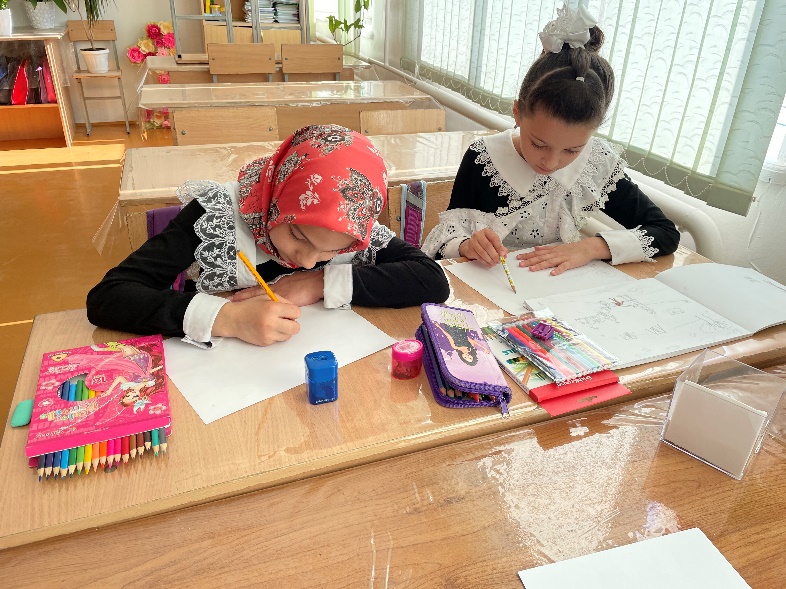 3 место – Латипов Саид 3 «б» классПоздравляем победителей конкурса и желаем дальнейших побед!